О внесении изменения в распоряжение администрации муниципального района «Улётовский район» Забайкальского края от 23.03.2017 № 66 «О создании  комиссии по проведению торгов по продаже муниципального имущества муниципального района «Улётовский район» Забайкальского края и  торгов на право заключения договоров, предусматривающих переход прав владения и (или) пользования в отношении муниципального имущества» В связи с организационно-штатными и кадровыми изменениями в администрации муниципального района «Улётовский район» Забайкальского края, руководствуясь Положением об администрации муниципального района «Улётовский район» Забайкальского края, утверждённым решением Совета муниципального района «Улётовский район» Забайкальского края от 21.04.2017 № 380:1. Внести в распоряжение администрации муниципального района «Улётовский район» Забайкальского края от 23.03.2017 № 66 «О создании  комиссии по проведению торгов по продаже муниципального имущества муниципального района «Улётовский район» Забайкальского края и  торгов на право заключения договоров, предусматривающих переход прав владения и (или) пользования в отношении муниципального имущества» (далее - распоряжение) изменение следующего содержания:1.1. в абзаце втором пункта 1 распоряжения слова «Подойницын Станислав Сергеевич» заменить на «Горковенко Владимир Анатольевич».2. Настоящее распоряжение официально опубликовать путём размещения (обнародовани) на официальном сайте муниципального района «Улётовский район» Забайкальского края в информационно-телекоммуникационной сети «Интернет» в разделе в разделе «Деятельность» - «Земля, имущество, экономика» - «Имущество» https://uletov.75.ru/.Глава муниципального района«Улётовский район»							 А.И.Синкевич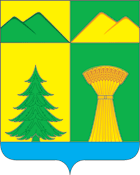 АДМИНИСТРАЦИЯ МУНИЦИПАЛЬНОГО РАЙОНА«УЛЁТОВСКИЙ РАЙОН»ЗАБАЙКАЛЬСКОГО КРАЯРАСПОРЯЖЕНИЕАДМИНИСТРАЦИЯ МУНИЦИПАЛЬНОГО РАЙОНА«УЛЁТОВСКИЙ РАЙОН»ЗАБАЙКАЛЬСКОГО КРАЯРАСПОРЯЖЕНИЕАДМИНИСТРАЦИЯ МУНИЦИПАЛЬНОГО РАЙОНА«УЛЁТОВСКИЙ РАЙОН»ЗАБАЙКАЛЬСКОГО КРАЯРАСПОРЯЖЕНИЕАДМИНИСТРАЦИЯ МУНИЦИПАЛЬНОГО РАЙОНА«УЛЁТОВСКИЙ РАЙОН»ЗАБАЙКАЛЬСКОГО КРАЯРАСПОРЯЖЕНИЕ« 28» декабря  2021 года« 28» декабря  2021 года№ 439с.Улёты